MohsNom au complet : Friedrich MohsNationalité : AllmangnePeriode de temps: 1773-1839Découverte: échelle de durté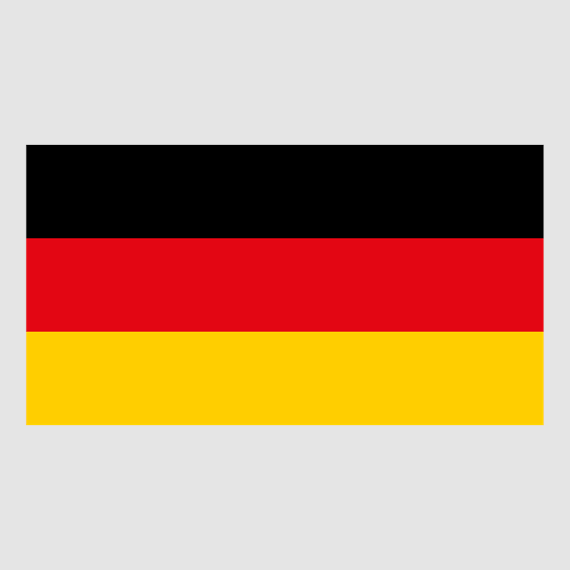 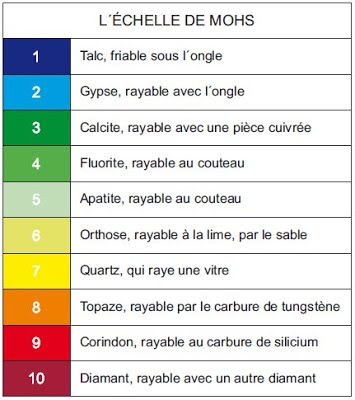 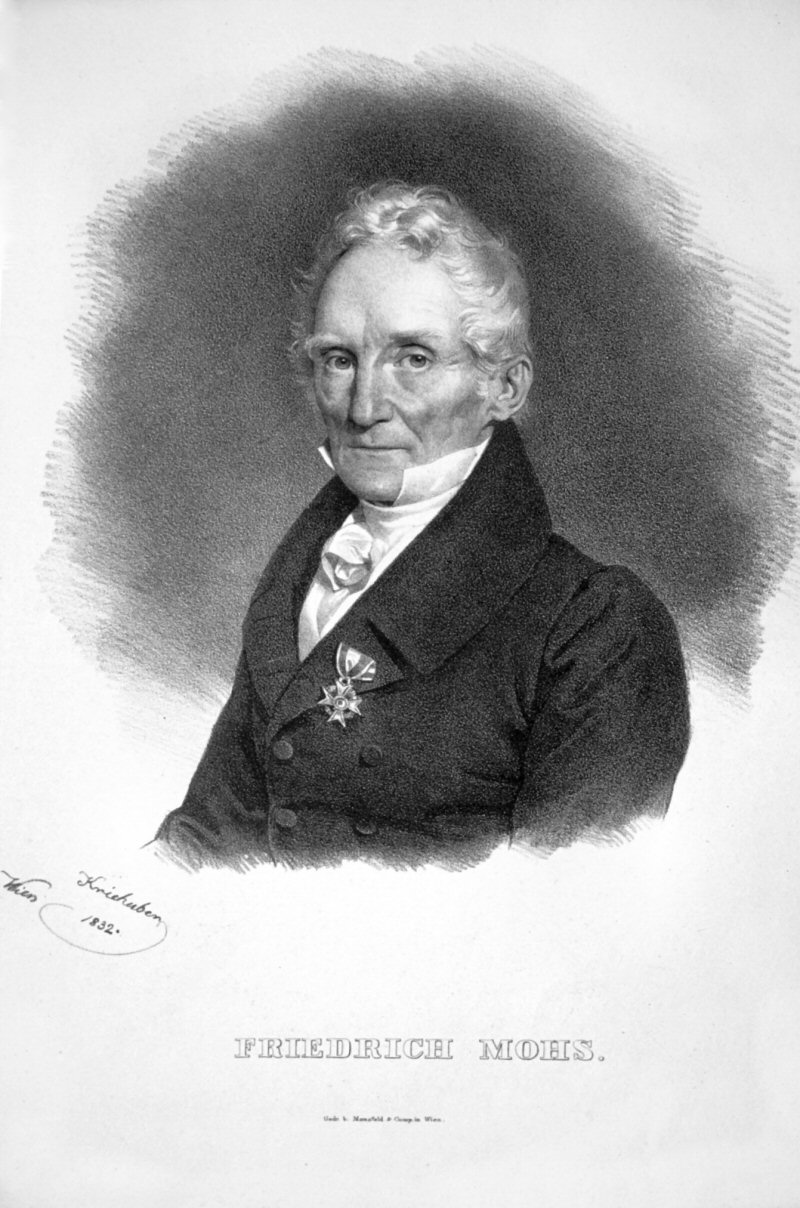 